МИНИСТЕРСТВО ФИНАНСОВ ПЕНЗЕНСКОЙ ОБЛАСТИПРИКАЗот 22 мая 2014 г. N 29ОБ ОБЩЕСТВЕННОМ СОВЕТЕ ПРИ МИНИСТЕРСТВЕ ФИНАНСОВПЕНЗЕНСКОЙ ОБЛАСТИВ соответствии с постановлением Правительства Пензенской области от 11.07.2013 N 487-пП "О порядке образования общественных советов при органах исполнительной власти Пензенской области" приказываю:1. Создать Общественный совет при Министерстве финансов Пензенской области.2. Утвердить:2.1. Состав Общественного совета при Министерстве финансов Пензенской области согласно приложению 1 к настоящему приказу.2.2. Положение об Общественном совете при Министерстве финансов Пензенской области согласно приложению 2 к настоящему приказу.3. Отделу организационно-кадровой работы совместно с отделом информационно-технического обеспечения обеспечивать организационно-техническое сопровождение деятельности Общественного совета при Министерстве финансов Пензенской области.(п. 3 в ред. Приказа Министерства финансов Пензенской обл. от 29.11.2018 N 56)4. Настоящий приказ опубликовать на официальном сайте Министерства финансов Пензенской области в информационно-телекоммуникационной сети "Интернет".5. Контроль за исполнением настоящего приказа возложить на начальника управления по обеспечению деятельности Министерства.Первый заместитель МинистраГ.М.КОЛЧАНОВАПриложение 1УтвержденприказомМинистерства финансовПензенской областиот 22 мая 2014 г. N 29СОСТАВОБЩЕСТВЕННОГО СОВЕТА ПРИ МИНИСТЕРСТВЕ ФИНАНСОВПЕНЗЕНСКОЙ ОБЛАСТИПриложение 2УтвержденоприказомМинистерства финансовПензенской областиот 22 мая 2014 г. N 29ПОЛОЖЕНИЕОБ ОБЩЕСТВЕННОМ СОВЕТЕ ПРИ МИНИСТЕРСТВЕ ФИНАНСОВПЕНЗЕНСКОЙ ОБЛАСТИI. Общие положения1. Настоящее Положение определяет компетенцию, порядок формирования и деятельности Общественного совета при Министерстве финансов Пензенской области (далее - Общественный совет, Министерство), порядок формирования состава Общественного совета.2. Общественный совет является постоянно действующим совещательным органом и участвует в осуществлении общественного контроля в порядке и формах, которые предусмотрены Федеральным законом от 21.07.2014 N 212-ФЗ "Об основах общественного контроля в Российской Федерации", другими федеральными законами и иными нормативными правовыми актами Российской Федерации, законами и иными нормативными правовыми актами Пензенской области.3. Целью общественного совета является общественная оценка деятельности Министерства, осуществляющего в соответствии с федеральными законами отдельные публичные полномочия, в целях защиты прав и свобод человека и гражданина, прав и законных интересов общественных объединений и иных негосударственных некоммерческих организаций.4. В своей деятельности Общественный совет руководствуется Конституцией Российской Федерации, федеральными конституционными законами, федеральными законами, актами Президента Российской Федерации и Правительства Российской Федерации, законами Пензенской области, постановлениями и распоряжениями Губернатора Пензенской области и Правительства Пензенской области, приказами Министерства, а также настоящим Положением.II. Основные задачи и функции Общественного совета5. Основными задачами Общественного совета являются:1) обеспечение прозрачности и открытости деятельности Министерства;2) формирование и развитие гражданского правосознания;3) повышение уровня доверия граждан к деятельности государства, а также обеспечение тесного взаимодействия государства с институтами гражданского общества;4) содействие предупреждению и разрешению социальных конфликтов;5) реализация гражданских инициатив, направленных на защиту прав и свобод человека и гражданина, прав и законных интересов общественных объединений и иных негосударственных некоммерческих организаций;6) формирование в обществе нетерпимости к коррупционному поведению;7) повышение эффективности деятельности Министерства, осуществляющего в соответствии с федеральными законами отдельные публичные полномочия;8) обеспечение участия представителей общественности в процессе подготовки и реализации решений в сфере деятельности Министерства;9) привлечение к принятию управленческих решений в сфере деятельности Министерства граждан, представляющих интересы различных групп населения в Пензенской области;10) осуществление контроля за реализацией решений Общественного совета.6. Общественный совет для выполнения возложенных на него основных задач выполняет следующие функции:1) готовит предложения Министерству по вопросам повышения эффективности его деятельности;2) обсуждает годовые планы работы Министерства и годовые отчеты о его деятельности;3) обсуждает отчеты Министерства о реализации государственных программ Пензенской области и проекты государственных программ Пензенской области;4) участвует в соответствии с законодательством в мероприятиях Министерства антикоррупционного характера и заседаниях, в которых предусмотрено участие представителей Общественного совета;5) участвует в обсуждении:- проектов законов и иных нормативных правовых актов, подготовленных Министерством, в случаях, предусмотренных действующим законодательством;- проектов должностных регламентов в части установления квалификационных требований к специальности, направлению подготовки для замещения должности государственной гражданской службы Пензенской области в Министерстве, а также к знаниям и умениям, необходимым для исполнения должностных обязанностей, в зависимости от области и вида профессиональной служебной деятельности государственного гражданского служащего Пензенской области;6) взаимодействует в соответствии с законодательством со средствами массовой информации с целью расширения уровня информированности граждан и организаций о деятельности Министерства;7) осуществляет иные функции в соответствии с законодательством во исполнение возложенных на Общественный совет основных задач.III. Порядок формирования состава Общественного совета7. Общественный совет формируется в количестве не менее 10 человек.8. Общественный совет формируется в соответствии с постановлением Правительства Пензенской области от 11.07.2013 N 487-пП "О порядке образования общественных советов при исполнительных органах государственной власти Пензенской области" (с последующими изменениями).9. Срок полномочий членов Общественного совета составляет 3 года.IV. Организация деятельности Общественного совета10. Основной формой деятельности Общественного совета является заседание.Первое заседание Общественного совета проводится не позднее 30 рабочих дней со дня утверждения персонального состава Общественного совета.11. Председатель Общественного совета избирается членами Общественного совета из его состава на первом заседании Общественного совета открытым голосованием простым большинством голосов от числа присутствующих членов.12. Заседания Общественного совета проводятся по мере необходимости, но не реже одного раза в квартал.По решению председателя Общественного совета либо 1/3 членов Общественного совета может быть проведено внеочередное заседание.Заседание Общественного совета считается правомочным, если в нем участвует более половины от общего числа его членов.Заседание Общественного совета ведет председатель Общественного совета или по его поручению заместитель председателя Общественного совета. Порядок проведения заседаний Общественного совета определяется председателем Общественного совета по согласованию с Министром финансов Пензенской области (далее - Министр).13. Решения Общественного совета принимаются простым большинством голосов присутствующих на заседании членов Общественного совета путем открытого голосования. При равенстве голосов голос председательствующего является решающим.Решения Общественного совета оформляются протоколом, который подписывается председательствующим на заседании Общественного совета.Члены Общественного совета, выразившие свое несогласие с решением Общественного совета, вправе изложить особое мнение, которое приобщается к протоколу заседания Общественного совета. Особое мнение оформляется в течение одного рабочего дня со дня заседания Общественного совета.Копия протокола в течение семи рабочих дней со дня заседания Общественного совета направляется Министру.Решения Общественного совета носят рекомендательный характер.14. Председатель Общественного совета:1) представляет Общественный совет в органах государственной власти Пензенской области, органах местного самоуправления, общественных объединениях и организациях;2) определяет приоритетные направления деятельности Общественного совета, организует работу Общественного совета и председательствует на его заседаниях;3) подписывает протоколы заседаний и другие документы Общественного совета;4) формирует при участии членов Общественного совета и утверждает план работы, повестку заседания Общественного совета и состав иных лиц, приглашаемых на заседание Общественного совета;5) взаимодействует с Министром по вопросам реализации решений Общественного совета;6) принимает решение о проведении, в случае необходимости, внеочередного заседания Общественного совета;7) решает иные вопросы в установленной сфере деятельности Общественного совета.В случае отсутствия председателя Общественного совета его обязанности исполняет заместитель председателя Общественного совета.15. Секретарь Общественного совета:1) готовит проект повестки дня заседания Общественного совета и проект протокола заседания Общественного совета;2) организует текущую деятельность Общественного совета и координирует деятельность его членов;3) информирует членов Общественного совета о времени, месте и повестке дня заседания Общественного совета, а также об утвержденных планах работы Общественного совета;4) обеспечивает во взаимодействии с Министерством подготовку информационно-аналитических материалов к заседаниям Общественного совета по вопросам, включенным в повестку дня Общественного совета;5) решает иные вопросы по поручению председателя Общественного совета.В случае отсутствия секретаря Общественного совета его обязанности исполняет один из членов Общественного совета по поручению председателя Общественного совета.16. Члены Общественного совета:1) участвуют в мероприятиях, проводимых Общественным советом, а также в подготовке материалов по рассматриваемым вопросам;2) вносят предложения по формированию повестки дня заседаний Общественного совета;3) высказывают свое мнение по существу обсуждаемых вопросов на заседании Общественного совета;4) обладают равными правами при обсуждении вопросов и голосовании на заседании Общественного совета.17. Члены Общественного совета участвуют в его работе на Общественных началах.Члены Общественного совета участвуют в его заседаниях лично, без права передачи своих полномочий другим лицам.18. По приглашению Общественного совета в заседаниях Общественного совета могут принимать участие представители органов государственной власти Пензенской области, иных государственных органов, органов местного самоуправления, общественных объединений, средств массовой информации, а также представители научных и образовательных организаций.19. Общественный совет для выполнения возложенных на него задач в установленной сфере деятельности имеет право создавать по вопросам, отнесенным к компетенции Общественного совета, рабочие группы.20. Организационно-техническое обеспечение деятельности Общественного совета осуществляет Министерство.V. Размещение информации о деятельности Общественного советав информационно-телекоммуникационной сети "Интернет"21. Информация по вопросам деятельности Общественного совета размещается на официальном сайте Министерства в информационно-телекоммуникационной сети "Интернет" в соответствии с действующим законодательством.VI. Формы и порядок осуществления общественного контроляОбщественным советом22. Общественный совет вправе осуществлять общественный контроль одновременно в нескольких формах, указанных в Федеральном законе от 21.07.2014 N 212-ФЗ "Об основах общественного контроля в Российской Федерации" (с последующими изменениями).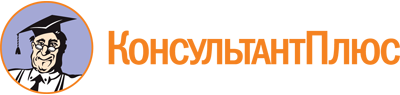 Приказ Министерства финансов Пензенской обл. от 22.05.2014 N 29
(ред. от 20.12.2021)
"Об Общественном совете при Министерстве финансов Пензенской области"
(вместе с "Положением об Общественном совете при Министерстве финансов Пензенской области")Документ предоставлен КонсультантПлюс

www.consultant.ru

Дата сохранения: 24.11.2022
 Список изменяющих документов(в ред. Приказов Министерства финансов Пензенской обл.от 18.07.2014 N 41, от 09.11.2015 N 57,от 21.11.2016 N 80 (ред. 08.08.2018), от 29.11.2018 N 56,от 18.12.2018 N 62, от 20.12.2021 N 88)Список изменяющих документов(в ред. Приказа Министерства финансов Пензенской обл. от 20.12.2021 N 88)БондаренкоВладимир Викторович- доктор экономических наук, профессор, директор Пензенского филиала ФГОБУ ВО "Финансовый университет при Правительстве Российской Федерации" (по согласованию);ГабриэльЛариса Викторовна- пенсионерка;КузьмичеваЕлена Федоровна- руководитель автономной некоммерческой организации по защите прав налогоплательщиков "Честные налоги" (по согласованию);МакаровВиталий Владимирович- председатель общественной организации "Профессиональная ассоциация специалистов и экспертов в сфере закупок" (по согласованию);НосовАлексей Викторович- кандидат экономических наук, проректор по научно-исследовательской работе ФГОБУ ВО "Пензенский государственный аграрный университет" (по согласованию);РучковаЕлена Федоровна- пенсионерка;СедлецкийАлександр Викторович- кандидат социологических наук, доцент кафедры "Социология и управление персоналом" ФГБОУ ВО "Пензенский государственный университет" (по согласованию);СемочкинаИрина Юриевна- начальник учебно-методического управления ФГБОУ ВО "Пензенский государственный технологический университет" (по согласованию);ШульпинаЛюбовь Николаевна- член Общественной палаты Пензенской области, директор МБОУ ДО "Дом детского творчества N 1 г. Пензы" (по согласованию);ЮленковаОльга Васильевна- помощник руководителя ГБУК "Пензенская областная библиотека им. М.Ю. Лермонтова" (по согласованию).Список изменяющих документов(в ред. Приказа Министерства финансов Пензенской обл. от 29.11.2018 N 56)